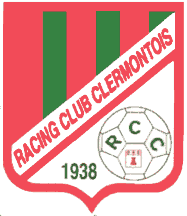 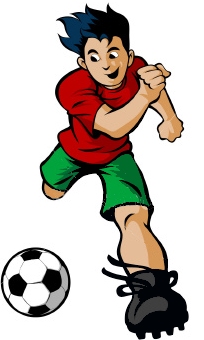 Section JEUNES
RACING CLUB CLERMONTOIS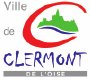 